Кроссворд «Биологическая эволюция в развитии биосферы»Начало формыКонец формы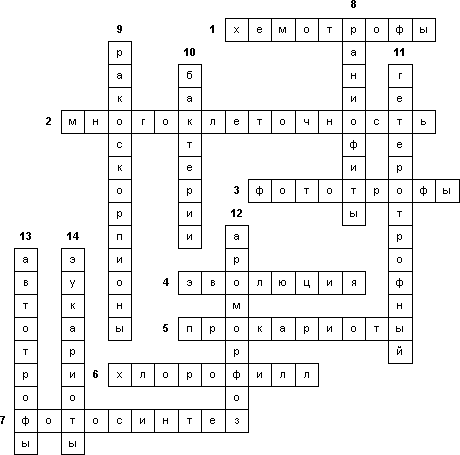 1. Организмы, живущие за счёт энергии, высвобождающейся при химических реакциях окисления неорганических соединений.2. Крупный ароморфоз в органическом мире.3. Организмы, создающие органические соединения за счёт энергии Солнца.4. Необратимый процесс исторического развития живого мира на Земле.5. Первые примитивные организмы, появившиеся в водной среде.6. Зелёный пигмент, способный улавливать энергию солнечного света и осуществлять фотосинтез.7. Процесс образования в клетках растений и цианобактерий органических веществ из углекислоты и воды при участии света, сопровождающегося выделением молекулярного кислорода.8. Первые растения, вышедшие на сушу.9. Первые животные, вышедшие на сушу.10. Первые живые организмы, вышедшие на сушу.11. Тип питания первых организмов, питавшиеся готовыми органическими веществами.12. Крупное преобразование, появившееся в ходе эволюции органического мира.13. Организмы, самостоятельно образующие органические вещества из неорганических соединений.14. Организмы, клетки которых имеют хорошо оформленное ядро, в котором находятся хромосомы с заключёнными в них нитями ДНК, различные органоиды, ограниченные от цитоплазмы мембраной.